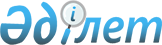 Об утверждении Регламента собрания местного сообщества сельских округов и поселка Майкаин Баянаульского районаРешение маслихата Баянаульского района Павлодарской области от 25 июня 2018 года № 180/30. Зарегистрировано Департаментом юстиции Павлодарской области 12 июля 2018 года № 6012.
      В соответствии с пунктом 3-1 статьи 39-3 Закона Республики Казахстан от 23 января 2001 года "О местном государственном управлении и самоуправлении в Республике Казахстан", подпунктом 1) пункта 1 статьи 2 Закона Республики Кзахстан от 11 июля 2017 года "О внесении изменений и дополнений в некоторые законодательные акты Республики Казахстан по вопросам развития местного самоуправления", подпунктом 4) пункта 2 статьи 46 Закона Республики Казахстан от 6 апреля 2016 года "О правовых актах", приказом Министра национальной экономики Республики Казахстан от 7 августа 2017 года № 295 "Об утверждении Типового регламента собрания местного сообщества", Баянаульский районный маслихат РЕШИЛ:
      1. Утвердить прилагаемый Регламент собрания местного сообщества сельских округов и поселка Майкаин Баянаульского района (далее - Регламент).
      2. Признать утратившими силу следующие решения Баянаульского районного маслихата:
      решение Баянаульского районного маслихата от 16 марта 2018 года № 153/25 "Об утверждении Регламента собрания местного сообщества Баянаульского сельского округа Баянаульского района" (зарегистрированное в Реестре государственной регистрации нормативных правовых актов 03 апреля 2018 года за № 5938, опубликованное 10 апреля 2018 года в Эталонном контрольном банке нормативных правовых актов Республики Казахстан в электронном виде);
      решение Баянаульского районного маслихата от 16 марта 2018 года № 154/25 "Об утверждении Регламента собрания местного сообщества поселка Майкаин Баянаульского района" (зарегистрированное в Реестре государственной регистрации нормативных правовых актов 03 апреля 2018 года за № 5939, опубликованное 10 апреля 2018 года в Эталонном контрольном банке нормативных правовых актов Республики Казахстан в электронном виде).
      3. Контроль за исполнением настоящего решения возложить на постоянную комиссию районного маслихата по вопросам социально – экономического развития, планирования бюджета и социальной политики.
      4. Настоящее решение вводится в действие по истечении десяти календарных дней после дня его первого официального опубликования, за исключением подпунктов 1) 6) пункта 4 Регламента, которые вводятся в действие для сельских округов с численностью населения две тысячи и менее человек с 1 января 2020 года. Регламент собрания местного сообщества сельских округов
и поселка Майкаин Баянаульского района Глава 1. Общие положения
      1. Настоящий регламент собрания местного сообщества сельских округов и поселка Майкаин Баянаульского района (далее – Регламент) разработан в соответствии с пунктом 3-1 статьи 39-3 Закона Республики Казахстан "О местном государственном управлении и самоуправлении в Республике Казахстан" (далее – Закон).
      Сноска. Пункт 1 в редакции решения Баянаульского районного маслихата Павлодарской области от 24.12.2021 № 84/11 (вводится в действие со дня его первого официального опубликования).


      2. Основные понятия, которые используются в настоящем Регламенте:
      1) местное сообщество – совокупность жителей (членов местного сообщества), проживающих на территории соответствующей административно-территориальной единицы, в границах которой осуществляется местное самоуправление, формируются и функционируют его органы;
      2) собрание местного сообщества (далее – собрание) – участие представителей местного сообщества, делегированных сходом местного сообщества, в решении текущих вопросов местного значения в пределах и порядке, установленных законодательством Республики Казахстан;
      3) вопросы местного значения – вопросы деятельности области, района, города, района в городе, сельского округа, поселка и села, не входящего в состав сельского округа, регулирование которых в соответствии с Законом и иными законодательными актами Республики Казахстан связано с обеспечением прав и законных интересов большинства жителей соответствующей административно-территориальной единицы;
      4) местное самоуправление – деятельность, осуществляемая населением непосредственно, а также через маслихаты и другие органы местного самоуправления, направленная на самостоятельное решение вопросов местного значения под свою ответственность, в порядке, определяемом Законом, иными нормативными правовыми актами;
      5) член собрания местного сообщества – представитель местного сообщества, делегированный сходом местного сообщества, в решении текущих вопросов местного значения в пределах и порядке, установленных законодательством Республики Казахстан.
      3. Регламент собрания утверждается Баянаульским районным маслихатом (далее – районный маслихат). Глава 2. Порядок проведения созыва собрания местного сообщества
      4. Собрание проводится по текущим вопросам местного значения:
      1) обсуждение и рассмотрение проектов программных документов, программ развития местного сообщества;
      2) согласование проекта бюджета сельского округа, поселка Майкаин и отчета об исполнении бюджета;
      3) согласование решений аппарата акима сельского округа, аппарата акима поселка Майкаин по управлению коммунальной собственностью сельского округа, поселка Майкаин (коммунальной собственностью местного самоуправления);
      4) образование комиссии местного сообщества из числа участников собрания в целях мониторинга исполнения бюджета сельского округа, поселка Майкаин;
      5) заслушивание и обсуждение отчета о результатах проведенного мониторинга исполнения бюджета сельского округа, поселка Майкаин;
      6) согласование отчуждения коммунального имущества сельского округа, поселка Майкаин;
      7) обсуждение актуальных вопросов местного сообщества, проектов нормативных правовых актов, затрагивающих права и свободы граждан;
      8) согласование представленных акимом района кандидатур на должность акима сельского округа, посҰлка для дальнейшего внесения в районную избирательную комиссию для регистрации в качестве кандидата в акимы сельского округа, поселка;
      9) инициирование вопроса об освобождении от должности акима сельского округа, поселка Майкаин;
      10) внесение предложений по назначению руководителей государственных учреждений и организаций, финансируемых из местного бюджета и расположенных на соответствующих территориях;
      11) другие текущие вопросы местного сообщества.
      Сноска. Пункт 4 с измененим, внесенным решением Баянаульского районного маслихата Павлодарской области от 24.12.2021 № 84/11 (вводится в действие со дня его первого официального опубликования).


      5. Собрание может созываться акимом сельского округа, поселка Майкаин самостоятельно либо по инициативе не менее десяти процентов членов собрания, делегированных сходом местного сообщества (далее – члены собрания), но не реже одного раза в квартал.
      Инициаторы собрания в произвольной форме письменно обращаются к акиму сельского округа, поселка Майкаин с указанием повестки дня.
      Аким сельского округа, поселка Майкаин в течение трех рабочих дней рассматривает письменное обращение и принимает решение о созыве собрания с указанием места и времени созыва.
      6. О времени, месте созыва собрания и обсуждаемых вопросах, члены собрания оповещаются не позднее, чем за десять календарных дней до дня его проведения через средства массовой информации или иными способами, за исключением случая, предусмотренного подпунктом 4-3) пункта 3 статьи 39-3 Закона, согласно которому о времени, месте созыва собрания местного сообщества члены собрания местного сообщества оповещаются не позднее чем за три календарных дня до дня его проведения.
      По вопросам, вносимым на рассмотрение собрания, аппарат акима сельского округа, поселка Майкаин не позднее, чем за пять календарных дней до созыва собрания представляет членам собрания и акиму сельского округа, поселка Майкаин необходимые материалы в письменном виде или в форме электронного документа.
      Сноска. Пункт 6 с измененим, внесенным решением Баянаульского районного маслихата Павлодарской области от 24.12.2021 № 84/11 (вводится в действие со дня его первого официального опубликования).


      7. Перед началом созыва собрания аппаратом акима сельского округа, поселка Майкаин проводится регистрация присутствующих членов собрания, ее результаты оглашаются акимом сельского округа, поселка Майкаин или уполномоченным им лицом перед началом созыва собрания и заносятся в протокол собрания с указанием места и времени проведения созыва.
      Созыв собрания считается состоявшимся при участии в нем не менее половины членов собрания.
      8. Созыв собрания открывается акимом сельского округа, поселка Майкаин или уполномоченным им лицом.
      Для ведения созыва собрания открытым голосованием избираются председатель и секретарь собрания.
      9. Повестка дня собрания формируется аппаратом акима сельского округа, поселка Майкаин на основе предложений, вносимых членами собрания, акимом сельского округа, поселка Майкаин.
      В повестку дня включаются вопросы о ходе и (или) исполнения решений, принятых на предыдущих созывах собраний.
      Повестка дня созыва собрания может быть дополнена и изменена при ее обсуждении.
      Повестка дня созыва собрания утверждается собранием.
      Голосование по каждому вопросу повестки дня проводится раздельно. Вопрос считается внесенным в повестку дня, если за него проголосовало большинство присутствующих членов собрания.
      10. На созыв собрания могут приглашаться депутаты районного маслихата, представители аппарата акима района, государственных учреждений и предприятий, а также физических и юридических лиц, вопросы которых рассматриваются на созыве собрания. Также на созыве собрания могут присутствовать представители средств массовой информации и общественных объединений.
      Приглашенные лица, указанные в части первой настоящего пункта, не являются членами собрания и не участвуют в голосовании при принятии решений.
      11. Регламент выступлений на созывах собрании для докладов, содокладов, выступлений в прениях и по порядку ведения созыва собрания определяется председателем. Докладчикам и содокладчикам отводится время для ответов на вопросы. В случае если выступающий превысил отведенное время, председатель собрания прерывает его выступление или с согласия большинства присутствующих на созыве членов собрания продлевает время для выступления.
      Член собрания может выступить по одному и тому же вопросу не более двух раз. Не считаются выступлениями в прениях обращения членов собрания, выступления для дачи пояснений и ответов на вопросы. Вопросы докладчикам задаются в письменном или устном виде. Письменные вопросы предоставляются председателю собрания и оглашаются на созыве собрании.
      Председатель собрания может объявлять перерывы по собственной инициативе или по мотивированному предложению членов собрания.
      В конце собрания отводится время для выступления членов собрания с краткими заявлениями и сообщениями, прения по которым не открываются. Глава 3. Порядок принятия решений собранием местного сообщества
      12. Собрание в рамках своих полномочий принимает решения большинством голосов присутствующих на созыве членов собрания.
      В случае равенства голосов председатель собрания пользуется правом решающего голоса.
      Решение собрания оформляется протоколом, в котором указываются:
      1) дата и место проведения собрания;
      2) количество и список членов собрания;
      3) количество и список иных присутствующих с указанием фамилии, имени, отчества (при его наличии);
      4) фамилия, имя, отчество (при его наличии) председателя и секретаря собрания;
      5) повестка дня, краткое содержание выступлений и принятые решения.
      Протокол подписывается председателем и секретарем собрания и в течение двух рабочих дней передается акиму сельского округа, поселка за исключением случаев, когда протокол содержит решение собрания местного сообщества об инициировании вопроса о прекращении полномочий акима сельского округа, поселка.
      Протокол собрания местного сообщества с решением об инициировании вопроса о прекращении полномочий акима сельского округа, поселка подписывается председателем и секретарем собрания и в течение пяти рабочих дней передается на рассмотрение в маслихат района.
      Сноска. Пункт 12 в редакции решения Баянаульского районного маслихата Павлодарской области от 24.12.2021 № 84/11 (вводится в действие со дня его первого официального опубликования).


      13. Решения, принятые собранием, рассматриваются акимом сельского округа, поселка в срок не более пяти рабочих дней.
      Аким сельского округа, поселка Майкаин вправе выразить несогласие с решением собрания местного сообщества, которое разрешается путем повторного обсуждения вопросов, вызвавших такое несогласие в порядке, предусмотренном Главой 2 Регламента.
      В случае невозможности разрешения вопросов, вызвавших несогласие акима сельского округа, поселка Майкаин вопрос разрешается акимом района после его предварительного обсуждения на заседании районного маслихата.
      Сноска. Пункт 13 с измененим, внесенным решением Баянаульского районного маслихата Павлодарской области от 24.12.2021 № 84/11 (вводится в действие со дня его первого официального опубликования).


      14. Результаты рассмотрения акимом сельского округа, поселка Майкаин решений собрания доводятся аппаратом акима сельского округа, поселка Майкаин до членов собрания в течение пяти рабочих дней.
      15. Органы местного государственного управления и самоуправления, должностные лица в пределах полномочий обеспечивают исполнение решений, принятых на созыве собрания и одобренных акимом сельского округа, поселка Майкаин.
      16. Решения, принятые на созыве собрания, распространяются аппаратом акима сельского округа, поселка Майкаин через средства массовой информации или иными способами. Глава 4. Контроль за исполнением решений собрания местного сообщества
      17. На собрании регулярно заслушиваются информации лиц, ответственных за исполнение решений собрания.
      18. В случае неисполнения или некачественного исполнения решений, соответствующая информация вносится в протокол, который председателем собрания направляется к акиму района или вышестоящим руководителям должностных лиц, ответственных за исполнение решений собрания.
      В случае повторного неисполнения или некачественного исполнения принятых решений, собрание инициирует вопрос об ответственности должностных лиц перед акимом района или вышестоящим руководством соответствующих должностных лиц.
					© 2012. РГП на ПХВ «Институт законодательства и правовой информации Республики Казахстан» Министерства юстиции Республики Казахстан
				
      Председатель сессии

Д. Серікбай

      Секретарь районного маслихата

Т. Қасен
Утвержден
решением Баянаульского
районного маслихата
от 25 июня 2018 года № 180/30